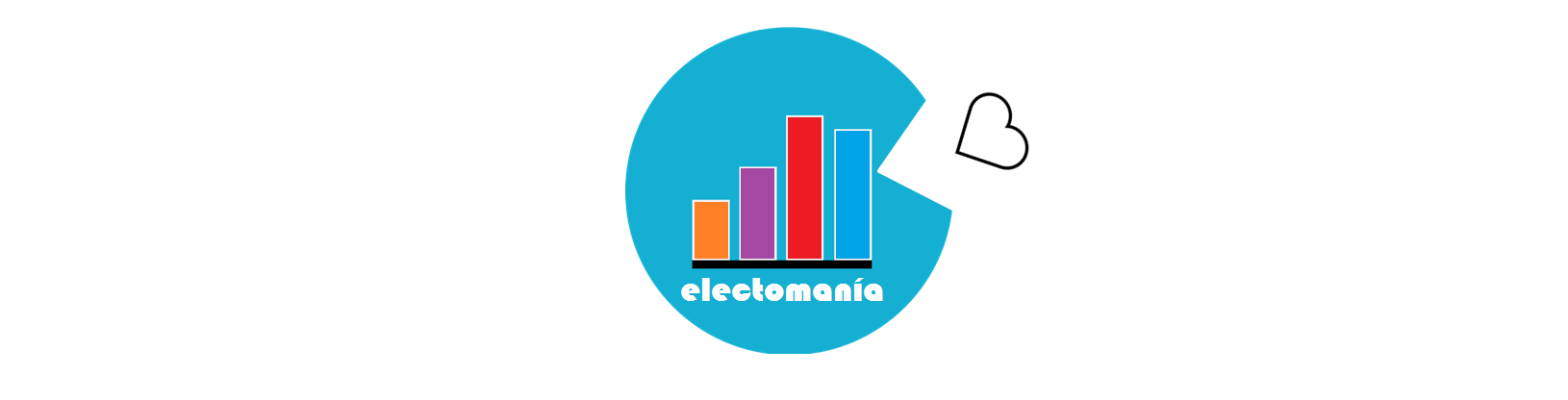 Entrevista a candidatos a personalidades de la política.Instrucciones:Esta entrevista consta de tres partes diferenciadas:Preguntas generales: Preguntas hechas desde la administración de electomanía con temática general relativa a la actualidad política.Preguntas de los usuarios: Preguntas enviadas por nuestros usuarios a la web.Promoción de la candidatura: Espacio de promoción de su formación política que incluiremos en nuestra página web.Debe responder bajo la pregunta formulada.Desde electomanía nos comprometemos a publicar el contenido de la entrevista íntegro.Si decide no responder a alguna pregunta recogeremos en nuestra página web este hecho, dejando claro que se ha negado a responder.Esta entrevista está dirigida al candidato de su formación con el que se acordó la entrevista, por lo que reflejaremos en todo momento que es dicha persona la autora de las respuestas.Preguntas generales	Todos los seguidores de nuestra página le conocen entre otras cosas por sus apariciones en tertulias de TV donde repite constantemente que todas las encuestas 'serias' le dan alcaldable en Madrid. Lo cierto es que el PSOE en las estimaciones más optimistas está en tercera posición en Madrid capital, ¿está preparado para una eventual tercera posición?Su respuesta aquíHace un tiempo se filtró un vídeo suyo en el que reconocía ante militantes de su partido que al hablar de los ERE en TV seguía las directrices del anterior Presidente Andaluz, ¿puede explicarnos esto?Su respuesta aquíTomás Gómez ha sido destituido por el secretario General de su partido y usted, aunque en un primer momento apoyó a Tomás, acto seguido rectificó para alinearse también con Pedro Sánchez, ¿qué opina de lo que ocurrió con el PSM? ¿le ha podido más la carrera a la alcaldía que la lealtad a un amigo?Su respuesta aquíSusana Díaz tiene complicada la investidura tras no lograr aumentar sus apoyos el 22M, aunque desde las filas del PSOE se insiste en que es uno de sus activos más destacables, ¿cómo ve usted el futuro del PSOE? ¿Teme que en lugar del modelo italiano en España el PSOE siga a su homónimo griego?Su respuesta aquíEsperanza Aguirre es su principal rival, con mucho tirón entre los madrileños, ¿por qué cree que los madrileños le elegirán a usted en lugar de a ella? ¿está dispuesto a una gran coalición llegado el caso?Su respuesta aquíLas últimas encuestas 'serias' apuntan a un cuádruple empate entre PP, Podemos, PSOE y Ciudadanos. Llegado el caso, ¿con quién debería pactar el PSOE?Su respuesta aquí¿Qué opinión tiene usted de Albert Rivera y de Pablo Iglesias y sus formaciones políticas?Su respuesta aquí¿Es posible hoy en día llevar un discurso anticorrupción y defender que Griñán y Cháves sigan en sus escaños? ¿no creen que el PSOE sufre un castigo por decir una cosa y hacer otra?Su respuesta aquíMadrid es la capital del país y tradicionalmente lidera el cambio en España, ¿qué debería cambiar a nivel municipal, autonómico y estatal?Su respuesta aquíPreguntas de nuestros usuarios¿Qué va a hacer usted con respecto a la protección del Medio Ambiente y la mejora de la calidad del aire de la capital, si llega a la alcaldía?Su respuesta aquíComo economista que es, no cree que es innegable que se está produciendo recuperación económica en Madrid?Su respuesta aquí¿Es verdad que la iglesia no paga IBI? ¿Piensa acabar con esto?Su respuesta aquí¿Puede hacerse algo con esos fondos buitre que se han quedado con tantas y tantas viviendas de gente humilde?Su respuesta aquíCada vez que se despeja el tiempo, Madrid aparece con la boina de contaminación… Habrá que regular el tráfico en la capital? Va a prohibir los coches diesel si llega a alcalde como ha dicho?Su respuesta aquíTodos los partidos hablan ahora mucho de luchar contra la corrupción, pero en todos los partidos hay corrupción, incluido el suyo ¿De verdad piensa usted que puede acabar con la corrupción? ¿De verdad?Su respuesta aquíEn primer lugar enhorabuena por ser el candidato del PSOE. ¿Cuales van a ser sus primeras medidas si es elegido alcalde?Su respuesta aquíSi el PSOE quedara en tercera posición, a quién apoyaría? Al PP o a Ahora Madrid?Su respuesta aquí¿Puede aclararnos su posición respecto a la privatización de las escuelas infantiles municipales?Su respuesta aquí¿Que pensó el día que se vio obligado por la gente a abandonar una manifestación con motivo de parar un desahucio?Su respuesta aquíHace un tiempo el candidato del PSC a la Alcaldia de Barcelona propuso que Barcelona y Madrid compartieran capitalidad. ¿Esta de acuerdo?Su respuesta aquí ¿Por qué el PSOE no genera ilusión entre los ciudadanos?Su respuesta aquí Promoción de la candidaturaPor último, nos gustaría que nos dijera en pocas palabras por qué deberían votarle en las próximas elecciones y qué puede ofrecer usted de ser elegido.Para ello le pediríamos nos adjuntase aquí el enlace a un vídeo en el que nos lo explicase usted mismo, como le estamos pidiendo al resto de candidatos, emitiremos este vídeo tanto el día de publicación de su entrevista como durante toda la campaña electoral previa a las votaciones.Enlace a vídeo aquí